* (dapat dikembangkan sesuai kebutuhan)LAPORANTENTANG....................................................Isi laporan sekurang-kurangnya mencakup hal-hal sebagi berikut :PENDAHULUANUmumMaksud dan tujuanRuang lingkupDasarKEGIATAN YANG DILAKSANAKAN.......................................................................HASIL YANG DICAPAI.......................................................................KESIMPULAN DAN SARAN......................................................................PENUTUP......................................................................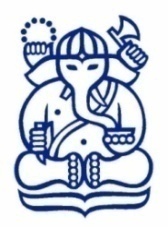 INSTITUT TEKNOLOGI BANDUNG <NAMA UNIT KERJA>Jalan ...............Bandung Kode Pos ......,Telp.: +6222 ........., Fax.: +6222 ......., e-mail: ........